1.0 OverviewLEDs used in the previous revisions of in-pavement taxiway edge LED (ITEL) fixtures have been obsoleted by the manufacturer.  Depending on color and LED drive currents other suitable LEDs are needed to replace the old.  In some cases these new LEDs will need to be driven at a different current and will need the power supply to be replaced as well.Below is detailed guidance on how to replace the parts.Section 2.1, 2.2 & 2.3 will show you where to find your existing light engine & power supply part numbers.Section 3 will show you what light engine and & power supply number to order to replace the existing part.2.0 Identification Guidance for ITEL Power supplies and LED optical assys2.1 Identification of 44A6355/XXX light engine and 44A6344/XX power supply :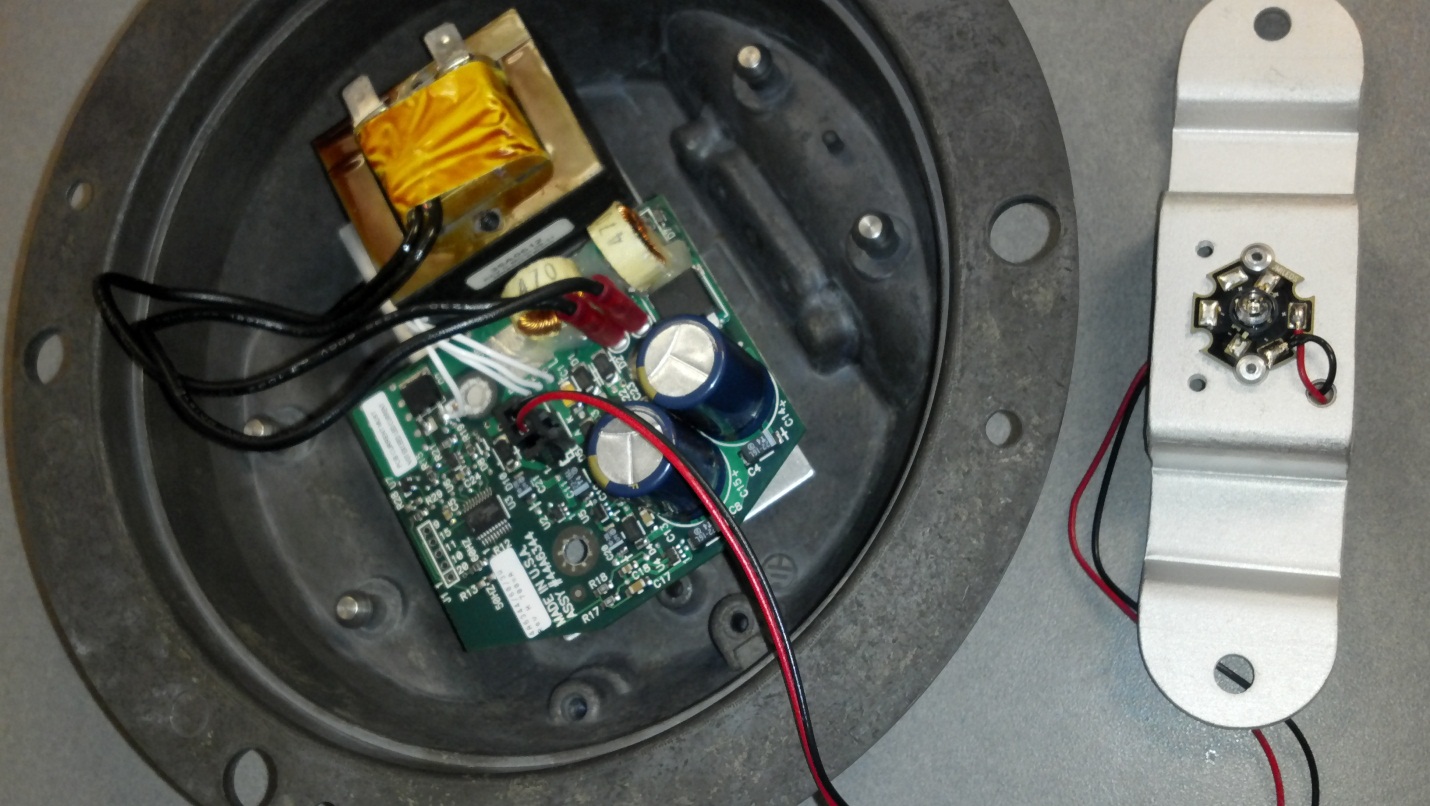 2.2 Identification of 44A6629/XX light engine and 44A6596/X power supply :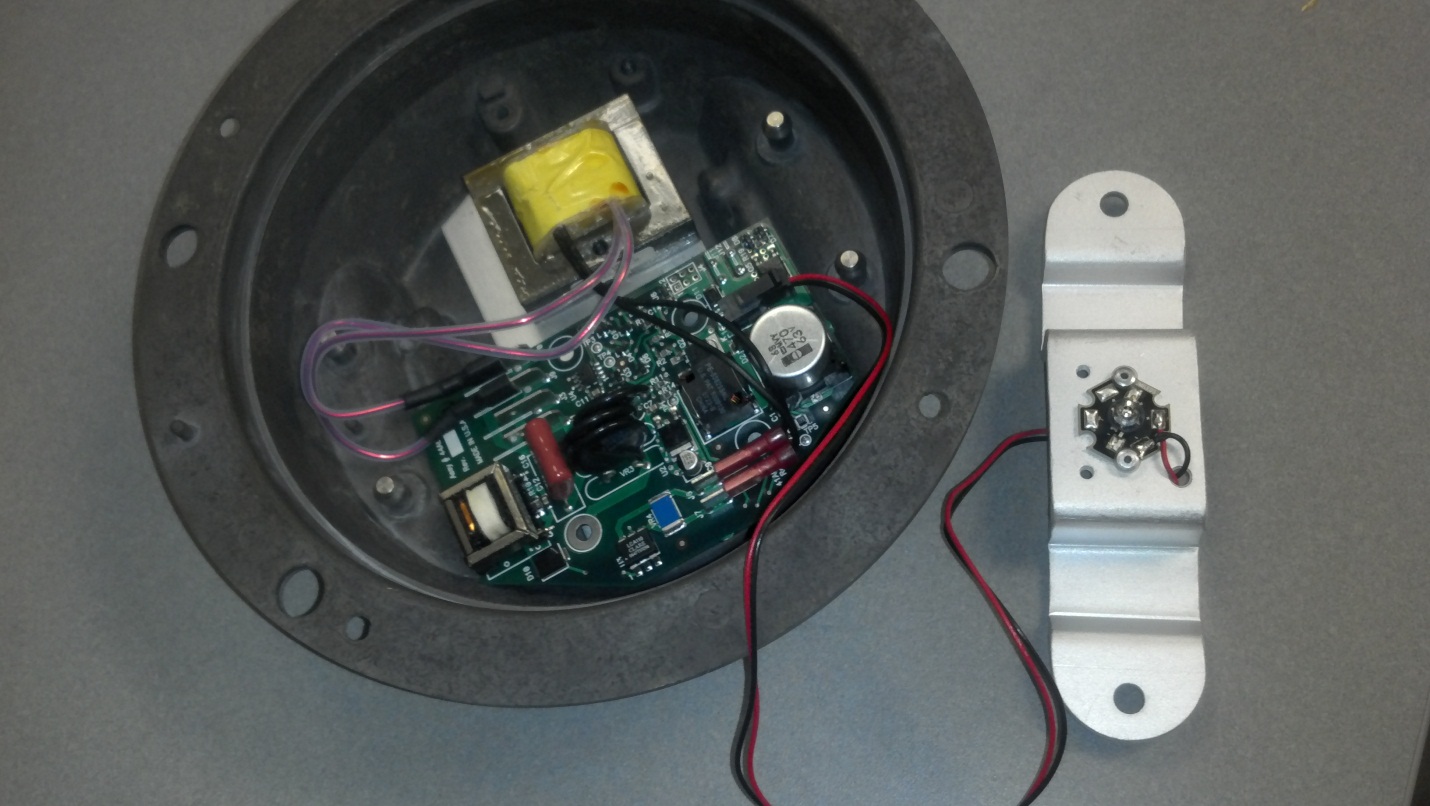 2.3 Identification of 44A7177/XX light engine and 44A7197/XX/X power supply :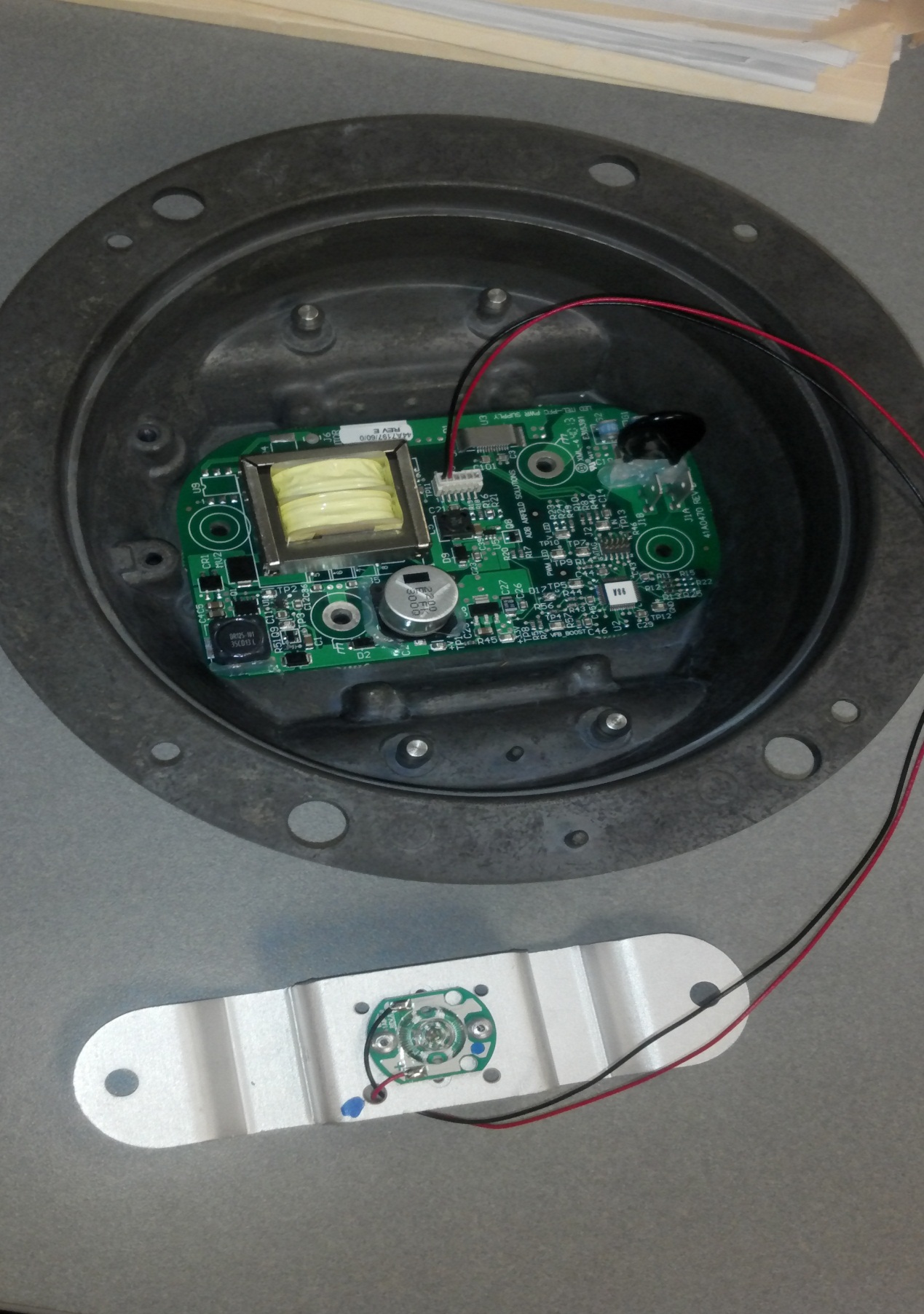 3.0  When ordering spare parts for ITEL fixtures check the Replacement Guide below for details on what parts to order and what parts to replace.Table 1.0: ITEL Light Engine Replacement GuidanceTable 2.0: ITEL Transformer/Power Supply PCB Replacement GuidanceIf you have to replace LED light engine part number and none are left in stock:Replacement GuidanceReplacement GuidanceIf you have to replace LED light engine part number and none are left in stock:Order LED light engine part number:Also order and replace LED Transformer/Power Supply PCB with:44A6355/1044A7177/1044A7197/60/0 for 60Hz44A7197/50/0 for 50 Hz44A6355/1144A7177/1144A7197/60/0 for 60Hz44A7197/50/0 for 50 Hz44A6355/2044A7177/5044A7197/60/0 for 60Hz44A7197/50/0 for 50 Hz44A6355/2144A7177/5144A7197/60/0 for 60Hz44A7197/50/0 for 50 Hz44A6355/4044A7177/4044A7197/60/0 for 60Hz44A7197/50/0 for 50 Hz44A6355/4144A7177/4144A7197/60/0 for 60Hz44A7197/50/0 for 50 Hz44A6355/7044A7177/2044A7197/60/0 for 60Hz44A7197/50/0 for 50 Hz44A6355/7144A7177/2144A7197/60/0 for 60Hz44A7197/50/0 for 50 Hz44A6629/1044A7177/1044A7197/60/0 for 60Hz non-monitored44A7197/50/0 for 50Hz non-monitored44A7197/60/0 60Hz & monitoring44A7197/60/0 50Hz & monitoring44A6629/1144A7177/1144A7197/60/0 for 60Hz non-monitored44A7197/50/0 for 50Hz non-monitored44A7197/60/0 60Hz & monitoring44A7197/60/0 50Hz & monitoring44A6629/2044A7177/2044A7197/60/0 for 60Hz non-monitored44A7197/50/0 for 50Hz non-monitored44A7197/60/0 60Hz & monitoring44A7197/60/0 50Hz & monitoring44A6629/2144A7177/2144A7197/60/0 for 60Hz non-monitored44A7197/50/0 for 50Hz non-monitored44A7197/60/0 60Hz & monitoring44A7197/60/0 50Hz & monitoring44A6629/3044A7177/3044A7197/60/0 for 60Hz non-monitored44A7197/50/0 for 50Hz non-monitored44A7197/60/0 60Hz & monitoring44A7197/60/0 50Hz & monitoring44A6629/3144A7177/3144A7197/60/0 for 60Hz non-monitored44A7197/50/0 for 50Hz non-monitored44A7197/60/0 60Hz & monitoring44A7197/60/0 50Hz & monitoring44A6629/4044A7177/4044A7197/60/0 for 60Hz non-monitored44A7197/50/0 for 50Hz non-monitored44A7197/60/0 60Hz & monitoring44A7197/60/0 50Hz & monitoring44A6629/4144A7177/4144A7197/60/0 for 60Hz non-monitored44A7197/50/0 for 50Hz non-monitored44A7197/60/0 60Hz & monitoring44A7197/60/0 50Hz & monitoring44A6629/5044A7177/5044A7197/60/0 for 60Hz non-monitored44A7197/50/0 for 50Hz non-monitored44A7197/60/0 60Hz & monitoring44A7197/60/0 50Hz & monitoring44A6629/5144A7177/5144A7197/60/0 for 60Hz non-monitored44A7197/50/0 for 50Hz non-monitored44A7197/60/0 60Hz & monitoring44A7197/60/0 50Hz & monitoring44A6629/6044A7177/6044A7197/60/0 for 60Hz non-monitored44A7197/50/0 for 50Hz non-monitored44A7197/60/0 60Hz & monitoring44A7197/60/0 50Hz & monitoring44A6629/6144A7177/6144A7197/60/0 for 60Hz non-monitored44A7197/50/0 for 50Hz non-monitored44A7197/60/0 60Hz & monitoring44A7197/60/0 50Hz & monitoring44A6629/7044A7177/1044A7197/60/0 for 60Hz non-monitored44A7197/50/0 for 50Hz non-monitored44A7197/60/0 60Hz & monitoring44A7197/60/0 50Hz & monitoring44A6629/7144A7177/1144A7197/60/0 for 60Hz non-monitored44A7197/50/0 for 50Hz non-monitored44A7197/60/0 60Hz & monitoring44A7197/60/0 50Hz & monitoring44A7177/1044A7177/10There is no need to replace power supply if OK44A7177/1144A7177/11There is no need to replace power supply if OK44A7177/2044A7177/20There is no need to replace power supply if OK44A7177/2144A7177/21There is no need to replace power supply if OK44A7177/3044A7177/30There is no need to replace power supply if OK44A7177/3144A7177/31There is no need to replace power supply if OK44A7177/4044A7177/40There is no need to replace power supply if OK44A7177/4144A7177/41There is no need to replace power supply if OK44A7177/5044A7177/50There is no need to replace power supply if OK44A7177/5144A7177/51There is no need to replace power supply if OK44A7177/6044A7177/60There is no need to replace power supply if OK44A7177/6144A7177/61There is no need to replace power supply if OK44A7177/7044A7177/70There is no need to replace power supply if OK44A7177/8044A7177/80There is no need to replace power supply if OK44A7177/9044A7177/90There is no need to replace power supply if OK44A7177/A044A7177/A0There is no need to replace power supply if OK44A7177/B044A7177/B0There is no need to replace power supply if OKIf you have to replace LED Transformer/Power Supply PCB number:Replacement GuidanceReplacement GuidanceIf you have to replace LED Transformer/Power Supply PCB number:Order LED Transformer/Power Supply PCB number:Notes44A6344/6044A6354/60 Inner Pan Sub-assyThere is no need to replace light engine(s) if it is OK44A6344/5044A6354/50 Inner Pan Sub-assyThere is no need to replace light engine(s) if it is OK44A6344/60/1W44A6354/70 Inner Pan Sub-assyThere is no need to replace light engine(s) if it is OK44A6344/60/3W44A6354/80 Inner Pan Sub-assyThere is no need to replace light engine(s) if it is OK44A6344/50/1W44A6354/90 Inner Pan Sub-assyThere is no need to replace light engine(s) if it is OK44A659644A6612/11 Inner pan assy       60Hz with monitoring44A6612/21  Inner pan assy 50Hz with monitoringThere is no need to replace light engine(s) if it is OK44A6596/144A6638/11 852N Inner pan with monitoringThere is no need to replace light engine(s) if it is OK44A6596/1/244A6638/10 852N Inner pan without monitoringThere is no need to replace light engine(s) if it is OK44A6596/244A6612/11 Inner pan assy       60Hz without monitoring44A6612/21  Inner pan assy 50Hz without monitoringThere is no need to replace light engine(s) if it is OK44A7197/60/044A7197/60/0There is no need to replace light engine(s) if it is OK44A7197/50/044A7197/50/0There is no need to replace light engine(s) if it is OK44A7197/60/144A7197/60/1There is no need to replace light engine(s) if it is OK44A7197/50/144A7197/50/1There is no need to replace light engine(s) if it is OK